Publicado en Barcelona el 17/11/2023 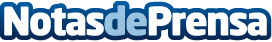 Centhylon amplía su colección con nuevos aromas: descubrir el fascinante mundo del marketing olfativoEn Centhylon llevan años trabajando desarrollando una amplia gama de ambientadores, para así llevar a cabo técnicas de marketing olfativo adaptadas a una gran variedad de empresas y negocios Datos de contacto:Centhylon Centhylon 933 425 586Nota de prensa publicada en: https://www.notasdeprensa.es/centhylon-amplia-su-coleccion-con-nuevos Categorias: Nacional Marketing Cataluña Consumo http://www.notasdeprensa.es